Objednáváme u Vásnásledující managementové práce v rámci Dynamického nákupního systému na péči o zvláště chráněné území a o území soustavy Natura 2000 v Karlovarském kraji  v Přírodní památce a Evropsky významné lokalitě Týniště: 
Jednorázové ruční vyřezání dřevin rostoucích mimo les na části p. p. č. 134/1 a části 900/1 v k. ú. Týniště. 
a) odstranění keřovitého porostu nad 3 metry výšky a do 10 cm průměru kmene na řezné ploše na ploše o rozloze 2419 m2.
b) odstranění keřovitého porostu do 3 metrů výšky na ploše o rozloze 1160 m2.
c) Vzniklá dendromasa bude vymístěna z plochy zásahu. Termín provedení prací je stanoven od 1. října 2023 do 15. prosince 2023.
Nebudou káceny vzrostlé vrby. 
Upozornění – část ploch pod hrází rybníka je silně podmáčená. Celá zájmová plocha je umístěna v pastevním areálu.
Provedené práce budou předány odboru životního prostředí a zemědělství Krajského úřadu Karlovarského kraje a o předání bude vyhotoven protokol.
Dodavatel je povinen respektovat vlastnická práva k pozemkům, na nichž je zásah prováděn. Zadavatel nezajišťuje souhlasy nebo harmonogram plnění v daném území s ohledem na jeho další využívání (stanovuje pouze interval pro realizaci zásahu tak, aby nedocházelo ke kolizi se zájmy ochrany přírody). Kromě lokalizace zásahu upozorňujeme taká na další místní specifikace vstupů na pozemky (vymezené parkování, závory na lesních cestách, přejezdy přes pastviny apod.), které rovněž vyžadují dohodu s příslušnými vlastníky a subjekty. Do území (zvláště chráněná území), v němž je management prováděn je zpravidla zcela zakázán vjezd motorových vozidel, pokud je způsob zásahu přímo nevyžaduje (sekačka, traktor apod.).
Za případné škody vzniklé během realizace zadaných prací odpovídá dodavatel.
Podmínky pro objednávku:
Povinnost dodavatele potvrdit objednávku do 2 pracovních dní po jejím doručení.
Splatnost faktury minimálně 21 dní od jejího doručení objednateli. Vystavení faktury po provedení celého plnění. Za plnění je považováno vykonání všech prací viz. výše.
Sankční podmínky:
Smluvní pokuta ve výši 5.000 Kč v případě neprovedení všech prací nebo jejich provádění v rozporu se specifikací předmětu plnění.
Smluvní pokuta 0,1 % z dlužné částky za každý den prodlení zadavatele s úhradou faktury.
Smluvní pokuta je splatná do 30 kalendářních dnů od data, kdy byla povinné straně doručena písemná výzva k jejímu zaplacení oprávněnou stranou, a to na účet oprávněné strany, uvedený v písemné výzvě.Upřednostňujeme elektronické faktury ve formátu ISDOC zaslané na epodatelna@kr-karlovarsky.cz, případně do datové schránky siqbxt2.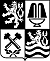 KARLOVARSKÝ KRAJKARLOVARSKÝ KRAJKARLOVARSKÝ KRAJKARLOVARSKÝ KRAJKARLOVARSKÝ KRAJKARLOVARSKÝ KRAJKARLOVARSKÝ KRAJKARLOVARSKÝ KRAJKARLOVARSKÝ KRAJKARLOVARSKÝ KRAJKARLOVARSKÝ KRAJKRAJSKÝ ÚŘAD -Odbor životního prostředí a zemědělstvíOdbor životního prostředí a zemědělstvíOdbor životního prostředí a zemědělstvíOdbor životního prostředí a zemědělstvíOdbor životního prostředí a zemědělstvíOdbor životního prostředí a zemědělstvíOdbor životního prostředí a zemědělstvíOdbor životního prostředí a zemědělstvíOdbor životního prostředí a zemědělstvíOdbor životního prostředí a zemědělstvíMatěj DudekMatěj DudekMatěj DudekMatěj DudekMatěj DudekValeč 26Valeč 26Valeč 26Valeč 26Valeč 263645236452ŽluticeŽluticeŽluticeIČ:7512942675129426DIČ:CZ7804150068Váš dopis značka / ze dneNaše značkaNaše značkaVyřizuje / linkaVyřizuje / linkaVyřizuje / linkaKarlovy VaryKK/2010/ZZ/23Brachtl Radoslav Ing.Brachtl Radoslav Ing./22827.04.2023Objednávka č.00758-00040/23/ZZcelková maximální cena90 500,00Platba na fakturuKopii objednávky přiložte k daňovému dokladu.Kopii objednávky přiložte k daňovému dokladu.Kopii objednávky přiložte k daňovému dokladu.Kopii objednávky přiložte k daňovému dokladu.Fakturační adresaKarlovarský krajKarlovarský krajOdbor životního prostředí a zemědělstvíOdbor životního prostředí a zemědělstvíOdbor životního prostředí a zemědělstvíOdbor životního prostředí a zemědělstvíZávodní 88/353Závodní 88/353360 06Karlovy VaryKarlovy VaryIČO: 70891168IČO: 70891168IČO: 70891168Martincová Regina Ing.Vedoucí odboru životního prostředí a zemědělství